PROTOCOLO PARA EL MANEJO Y ENTREGA DE CADAVERES INFECTADOS DEL VIRUS COVID -19 EN LA RED HOSPITALARIA DE LA ESE MORENO Y CLAVIJO.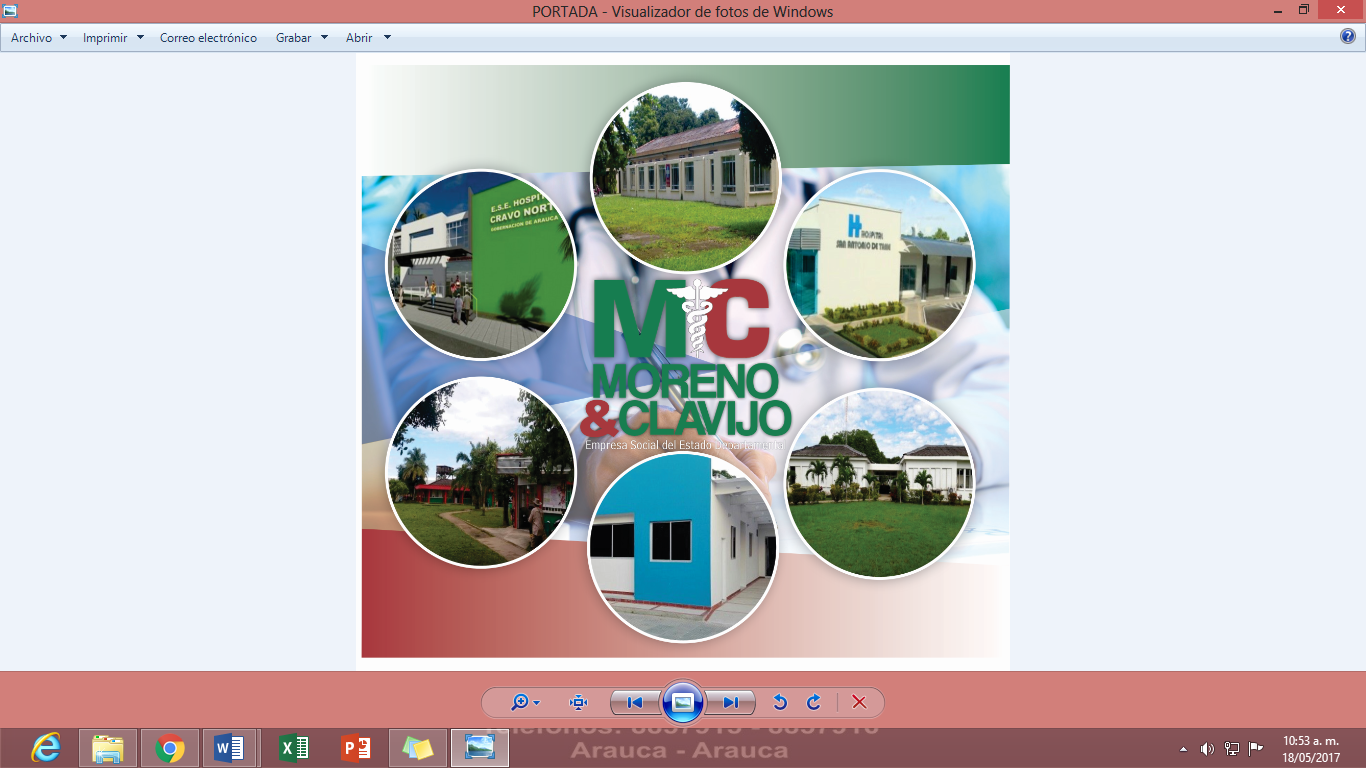 MARZO DE 2020ARAUCAOBJETIVOOrientar a las sedes, servicios funerarios y cementerios frente al manejo seguro, transporte y disposición de cadáveres debida a la infección por el virus COVID-19 (coronavirus), con el fin de disminuir el riesgo de transmisión en los trabajadores del sector salud, funerario, familiares, comunidad en general y demás autoridades involucradas.ALCANCEEstablecer las recomendaciones, normas de bioseguridad y aspectos referentes con las medidas prevención y control frente al manejo de cadáveres asociados a infección con el virus COVID-19GLOSARIOBioseguridad. Conjunto de medidas preventivas que tienen por objeto eliminar o minimizar el factor de riesgo biológico que pueda llegar a afectar la salud, el medio ambiente o la vida de las personas, asegurando que el desarrollo o producto final de dichos procedimientos no atenten contra la salud y seguridad de los trabajadores. Bolsa para traslado de cadáveres: elemento de fácil abertura, cierre hermético e impermeable, diseñado para el traslado de cadáveres. Embalar: disponer o colocar convenientemente dentro de cubiertas los cadáveres humanos que han de transportarse, utilizando los elementos necesarios para resguardar, facilitar su identificación, manipulación y garantizar la integridad de los mismos durante su transporte para el destino final o labores judiciales.Cementerio: Es el lugar destinado para recibir y alojar cadáveres, restos óseos, restos humanos y cenizas; quedan excluidos de la presente definición los cenizarios y osarios ubicados en iglesias, capillas y monasterios. Cenizas humanas: Partículas que resultan del proceso de combustión completa (cremación) de cadáveres o restos óseos o restos humanos. Contenedor de Cremación: Caja interna, contenida en un ataúd, construida en material de fácil combustión, diseñado especialmente para depositar un cadáver o restos humanos destinados a la cremación. Cremar: Acción de quemar o reducir a cenizas cadáveres, restos humanos o restos óseos u órganos y/o partes humanas por medio de la energía calórica. Inhumar: Acción de enterrar o depositar en los cementerios cadáveres, restos óseos y partes humanas. Residuos o desechos peligrosos con riesgo biológico o infeccioso. Un residuo o desecho con riesgo biológico o infeccioso se considera peligroso cuando contiene agentes patógenos como microorganismos y otros agentes con suficiente virulencia y concentración como para causar enfermedades en los seres humanos o en los animales. Riesgo Biológico: Consiste en la presencia de un organismo, o la sustancia derivada de un organismo, que puede presentar una amenaza a la salud humana como residuos con características biológicas-infecciosas, muestras de un microorganismo, virus o toxina de una fuente biológica que puede resultar patógena.MEDIDAS PARA EL MANEJO DE CADÁVERES CON CAUSA DE MUERTE PROBABLE O CONFIRMADA POR EL VIRUS COVID-19.Las medidas generales expresadas a continuación, desglosan en orden cronológico los cuidados y medidas a tener en cuenta por parte de las instituciones y personal relacionado a todos los procesos desde el momento de la muerte hasta la disposición final del cadáver. En el manejo de cadáveres con causa de muerte probable o confirmada por COVID-19 se deben tener en cuenta las siguientes disposiciones:  Los principios de precaución y dignidad humana se deben cumplir siempre en todo momento de la manipulación del cadáver. El cadáver debe mantenerse íntegro y limitar al máximo su manipulación, teniendo especial atención al movilizar o amortajar el cadáver evitando contacto directo con fluidos o heces fecales, utilizando en todo momento máscaras de filtración FFP2 o N95 (nunca tapabocas).  En cumplimiento del principio de precaución y teniendo en cuenta que se trata de un evento de interés en salud pública de importancia internacional de alta transmisibilidad e infectividad, queda restringida la realización de necropsias sanitarias, viscerotomías o similares, prácticas de embalsamamiento y tanatopraxia en casos con diagnostico presuntivo o confirmado de infección por COVID-19.  Todo el personal que interviene en el manejo, traslado y disposición final de los cadáveres asociados a la infección, deberán cumplir las normas de bioseguridad, el uso del EEP de acuerdo a lo establecido en este protocolo. Especialmente, las técnicas de lavado de manos con agua y jabón después de la manipulación de los cuerpos. No se recomienda el lavado de manos con alcohol glicerinado o similar.  Para todos los casos y todos los individuos relacionados con dichos procesos es obligatorio el uso permanente de doble guante; máscaras de filtración FFP2 o N95 (no tapabocas convencional); mono gafas para evitar salpicaduras; batas impermeables de manga larga (si la bata no es impermeable, añadir un delantal plástico desechable). Estos elementos deberán ser eliminados inmediatamente y no reutilizados en los casos en que dichos elementos puedan serlo.  En el área donde ocurrió el deceso, se debe realizar la limpieza y desinfección terminal de toda la zona y elementos (cama, equipos de la cabecera, colchonetas, puertas, cerraduras, ventanas, baño, etc.), incluyendo todos los Elementos de Protección Personal (EPP) que sean reutilizables, de acuerdo a los protocolos definidos por la institución. La desinfección no aplica para máscaras y filtros de máscaras reutilizables.  Se deben colocar el cadáver en doble bolsa con cremallera específica para cadáveres de 150 micras o más de espesor, resistentes a la filtración de líquidos. Así mismo, realizar la desinfección de ambas bolsas previamente al traslado según se explica más adelante.  La disposición final del cadáver será preferiblemente mediante cremación, pero debido a que en el departamento no se cuenta con estas instalaciones, se practicará la inhumación en sepultura o bóveda. En todo caso, el alistamiento del cadáver se realizará siempre en el lugar del deceso y no se permitirá el traslado hacia otra ciudad o municipio para su disposición final. Los elementos y equipos utilizados durante el traslado interno y externo de cadáveres dentro de las instituciones y hasta el destino final, deberán ser sometidos a procedimientos de limpieza y desinfección estrictos.  El manejo y eliminación segura de los residuos generados en el proceso de manipulación del cadáver deberá ser cumplida por todos los intervinientes en la gestión del cadáver de conformidad con lo establecido en acuerdo a lo establecido en el titulo 10 del Decreto 780 de 2016, la Resolución 1164 de 2002 y el protocolo interno para el manejo de residuos por COVID-19.  El transporte o inhumación, según sea el caso, se efectuará en el menor tiempo posible, con el fin prevenir la exposición de los trabajadores y comunidad general al virus COVID-19. Se debe evitar la realización de rituales fúnebres que conlleven reuniones o aglomeraciones de personas.  La comunicación del riesgo en defunciones por COVID-19 deberá ser informada a todos los actores que intervienen en la gestión de cadáver y familiares, de manera responsable y oportuna, observando siempre el respeto a la dignidad humana.  En caso de que ocurra un deceso en casa que no haya recibido atención médica, del cual la autoridad sanitaria tenga conocimiento sobre la existencia de enfermedad precedente compatible con infección respiratoria no determinada, o antecedentes de viaje a zonas con circulación activa del virus, o contacto con un caso probable o confirmado de infección por COVID-19, deberá desplazarse al domicilio y aplicar una autopsia verbal para documentar las circunstancias que rodearon el deceso y establecer las posibles causas de muerte, así como la toma de muestras que sean procedentes, evitando el traslado del cadáver a las instalaciones hospitalarias. Durante la fase de contención, para los casos de muerte hospitalaria por un presunto cuadro respiratorio no diagnosticado, se debe realizar la toma de muestras de secreción respiratoria con aspirado nasofaríngeo u orotraqueal, dentro de las primeras 6 horas postmortem, y remitirlas de manera inmediata al Laboratorio de Salud Pública Departamental o Distrital. En los casos sin diagnostico en los cuales se sospecha infección por COVID-19, se hace obligatoria la aplicación de todos los lineamientos de protección y cuidados aquí descritos.  La toma de la muestra deberá ser con hisopos en medio de transporte de viral (MTV) y los aspirados en solución salina. Dentro de las primeras 48 horas luego de su recolección se deben conservar a una temperatura de refrigeración entre -2 y 8°C. Si van a ser procesadas o enviadas al LSDP o al INS después de las 48 horas de recolección, se deben conservar congeladas a menos 70°C. El transporte de las muestras debe realizarse con geles o pilas congeladas, teniendo en cuenta que temperaturas superiores a 8°C degradan la partícula viral.  En caso de presentarse un deceso en lugar diferente a los servicios de salud, la policía judicial establecerá contacto con la autoridad sanitaria para brindar en los sitios de ocurrencia, las orientaciones sobre los procedimientos de limpieza y desinfección con el objeto de evitar posibles contagios del virus. ACTIVIDADES Y RESPONSABILIDADES DE LAS SEDES HOSPITALARIAS.  La sede que atienda casos de COVID-19, será el encargado de notificar la muerte a través de la ficha epidemiológica 348 Infección Respiratoria Aguda (IRA), de forma inmediata a la Secretaria Territorial de Salud y al instituto nacional de salud (INS).El alistamiento del cadáver será realizado en el ámbito hospitalario del mismo sitio del deceso, y para ello, el personal de salud autorizado para la manipulación deberá contar con los elementos de protección personal y seguir los procedimientos de bioseguridad.  Para el alistamiento del cadáver, se seguirán los siguientes pasos: a) Cubrir todos los orificios naturales con algodón impregnado de solución desinfectante. El cadáver se deberá envolver en su totalidad sin retirar catéteres, sondas o tubos que puedan contener los fluidos del cadáver, en tela anti fluido o sábana. Luego se pasa el cadáver a la primera bolsa para traslado, con la sábana o tela anti fluido que cubre la cama donde fue atendido el paciente. Una vez que se ha colocado el cadáver en la primera bolsa para traslado, se debe rociar con desinfectante el interior de la bolsa previo al cierre de la misma. Igualmente, tras el cierre de la bolsa, se debe desinfectar su exterior; se coloca la primera bolsa debidamente cerrada dentro de la segunda, se cierra y se repite el rociado con desinfectante. Culminado este proceso, se deben desinfectar los guantes exteriores usados, con alcohol isopropílico al 70%. b) Después del alistamiento del cadáver, el personal de salud informará al servicio fúnebre y trasladará el cuerpo a la morgue o depósito de cadáveres donde será entregado al personal del servicio funerario para su depósito en ataúd y posterior traslado al sitio de destino final (cementerio), luego de completar toda la documentación necesaria. Cuando deba practicarse necropsia médico legal, el cuerpo será entregado a los servidores del sistema judicial quienes asumirán la custodia. En todo caso, el cadáver será trasportado en vehículo fúnebre que cumpla con las condiciones establecidas.c) Luego del retiro del cadáver de la habitación, área de atención y lugar donde se realizó el alistamiento del cadáver, se debe realizar el respectivo procedimiento de limpieza y desinfección de áreas. El traslado interno del cadáver deberá realizarse siguiendo la ruta establecida en cada sede, garantizando las condiciones de bioseguridad sin poner en riesgo la comunidad hospitalaria, pacientes, familiares y usuarios. d) El personal de salud informará a los servidores del servicio fúnebre o del sistema judicial, sobre el riesgo y medidas preventivas que se deben observar para el manejo del cadáver. Así mismo, verificará que cumplan con las normas de bioseguridad y elementos de protección personal para el retiro del cadáver.  En caso de requerirse necropsia médico legal por las situaciones referidas en artículos 2.8.9.6 y 2.8.9.7 del Decreto 780 de 2016, o en cualquier caso que se deba judicializar, la sede hospitalaria deberá: a) Informar de manera inmediata a las autoridades judiciales, advirtiendo el diagnostico presuntivo o confirmado de infección por COVID-19.b) Entregar a la Policía Judicial, junto con el cuerpo, copia de la historia clínica completa. c) Diligenciar la ficha epidemiológica y entregar copia a la autoridad que retira el cadáver. d) Verificar que el personal de policía judicial que realizará la inspección y el traslado de cadáveres cumpla con las normas de bioseguridad y elementos de protección personal para el retiro del cadáver. e) Evitar que se manipule el cuerpo en el depósito de cadáveres.A partir de la entrega del cuerpo a las instituciones fúnebres o judiciales, es responsabilidad de dichos entes el traslado y disposición final del cadáver.